To: The Rt Hon Theresa May, MP, Secretary of State for the Home Office Fax 020-7035-4745 
Re: Forced Removal of Isa Muazu (Home Office Ref A1464395) Air Charter Scotland flight EDC684 Friday 29th November 08.00hrs.

Dear Home Secretary,
I have made myself aware of the case of Isa Muazu. He is a Nigerian man who has been kept in Harmondsworth Detention Centre since July 25th 2013.

He has been on hunger strike for nearly 100 days whilst being held in Harmondsworth Detention Centre. He initially started refusing food because his dietary health requirements were being ignored but he continued his strike in protest of the general treatment he and others receive in the detention centres. 

He cannot return to his native Nigeria as he fears that the hard-line Islamist group, Boko Haram, who have already killed several members of his family, will kill him too.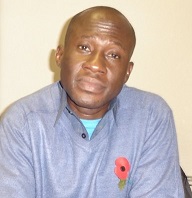 He is very unwell, has lost vision in both eyes and is suffering from acute chest pains. He weighs only 50 kg and can't sit up unaided. An end of life plan has been written for him and even the Detention Centre officers acknowledge he is very near death. 

He is being subject to inhumane and degrading treatment which is in breach of Article 3. It is also breaching Article 2 of his right to life. 

His case has gained high profile status with numerous newspaper articles being published and protesters supporting from outside the Detention Centre. 

We the undersigned believe Isa should be released from detention immediately so he can receive hospital treatment and that he should be allowed to stay indefinitely.We urge you to use your discretion in this matter and allow Isa to be released.Yours sincerely



Name Address